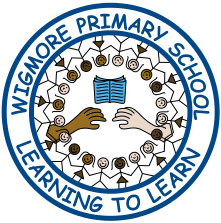 Apologies but due to supply issues the menu may occasionally change. Our kitchen staff work hard to provide a variety of                                         hot and cold dishes for each child. Our meat is farm assured. 50% of our food is locally sourced (subject to availability). Week commencing: 24/04/23 | 15/05/23 | 12/06/23 | 03/07/23Week commencing: 24/04/23 | 15/05/23 | 12/06/23 | 03/07/23Week commencing: 24/04/23 | 15/05/23 | 12/06/23 | 03/07/23Week commencing: 24/04/23 | 15/05/23 | 12/06/23 | 03/07/23Week commencing: 24/04/23 | 15/05/23 | 12/06/23 | 03/07/23Week commencing: 24/04/23 | 15/05/23 | 12/06/23 | 03/07/23WEEK 2MONDAYTUESDAYWEDNESDAYTHURSDAYFRIDAYMain Meal(Meat)Chicken burger in a roll and diced potatoes[Gluten]Beef bolognaise with pasta or riceChicken Pie[Milk, Gluten]Roast potatoesAll-day breakfast Pork sausage, bacon, hashbrown[Gluten]Fish and chips[Gluten]Alternative Meal (Vegetarian)Quorn burger in a roll[Gluten, Milk, Egg]Diced potatoesCheese and tomato pasta bake[Milk]Vegan sausages Roast potatoesMacaroni cheese[Gluten, Milk]Cheese and tomato pizza[Milk, Gluten]ChipsThird Choice (Lighter option)Egg roll[Milk, Gluten]Tuna roll[Fish, Gluten]Jacket potatoes and baked beansVegetables (Salad available on Mon, Tues, Thu, Fri)Sweetcorn SaladCarrotsBroccoli CauliflowerCabbageGravyBaked beansMixed vegPeasSweetcornDessertShortbread biscuit[Gluten]Fruit/Yogurt [Milk]Bakewell tart[Gluten, Milk, Egg]Fruit/Yogurt [Milk]Fruit JellyCheese and crackers[Gluten, Milk]Fruit/Yogurt [Milk]Banana cake[Gluten, Milk, Egg]Fruit/Yogurt [Milk]Ice cream[Milk]Fruit/Yogurt [Milk]